АПРЕЛЬ 2021 «Услуги адвоката бесплатно»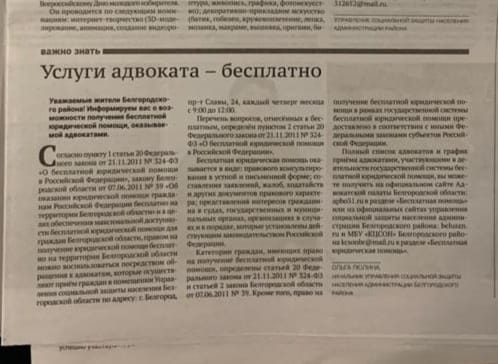 «Поможем вместе»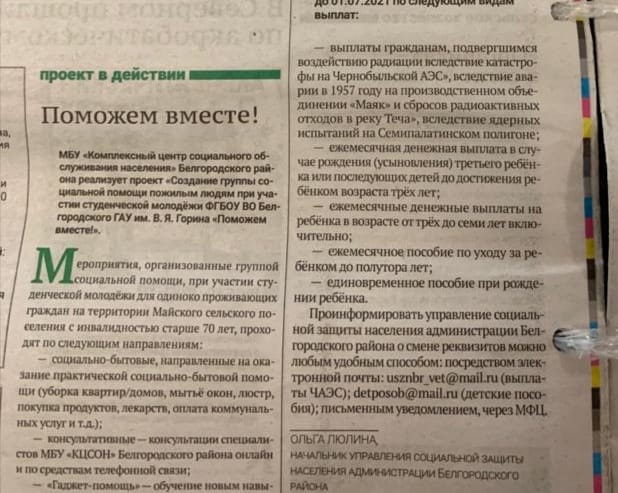 «Сотрудники социальной защиты из Белгородского района поучаствовали в субботнике»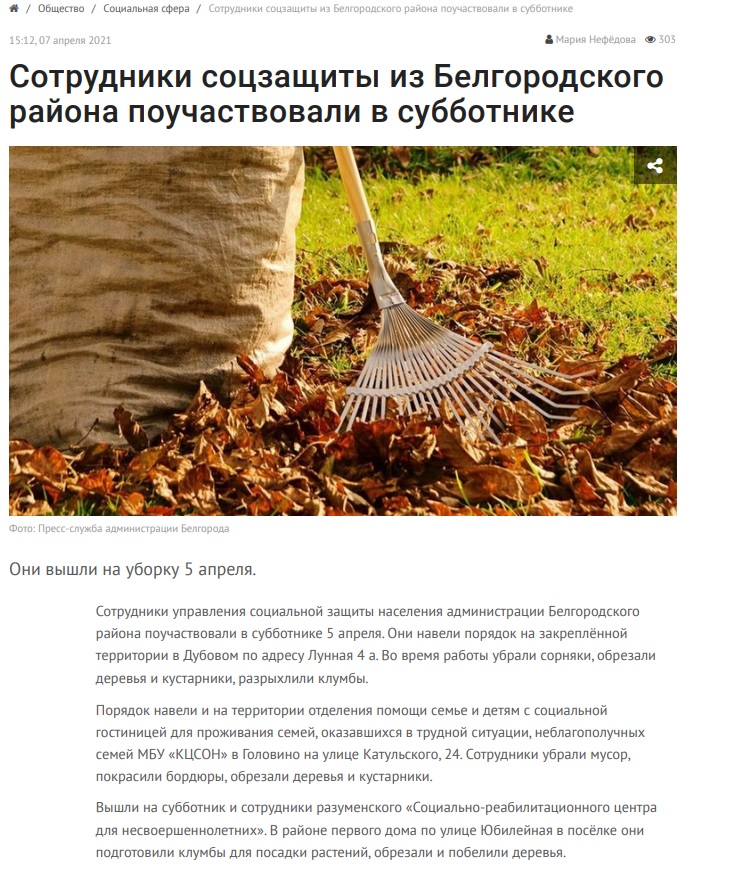 «Пациенты старше 65 лет из сел Белгородского района смогут добраться в медицинские учреждения»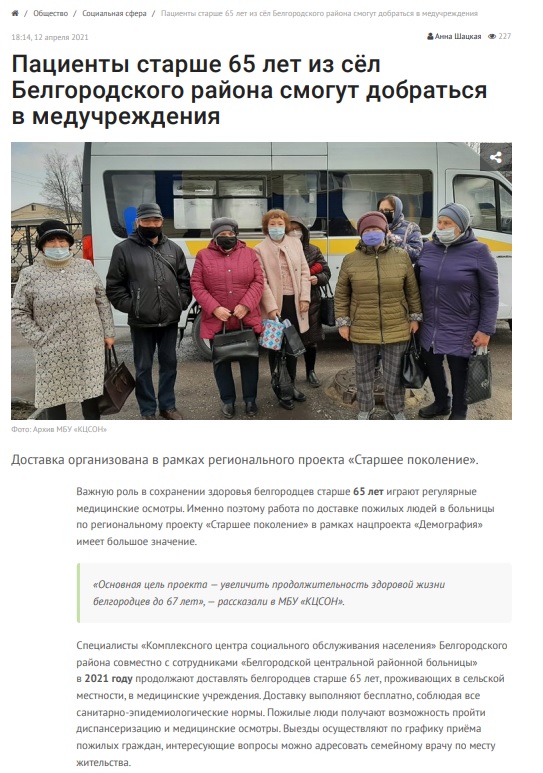 «Дом-интернат как второй дом»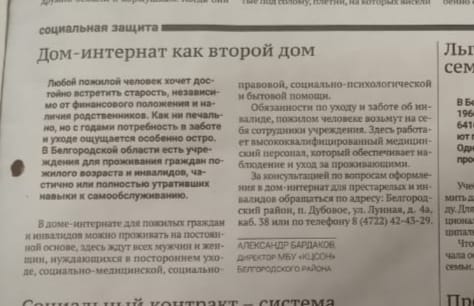 «Социальные работники и геронтоволонтеры поздравят пожилых Белгородцев с праздником Пасхи»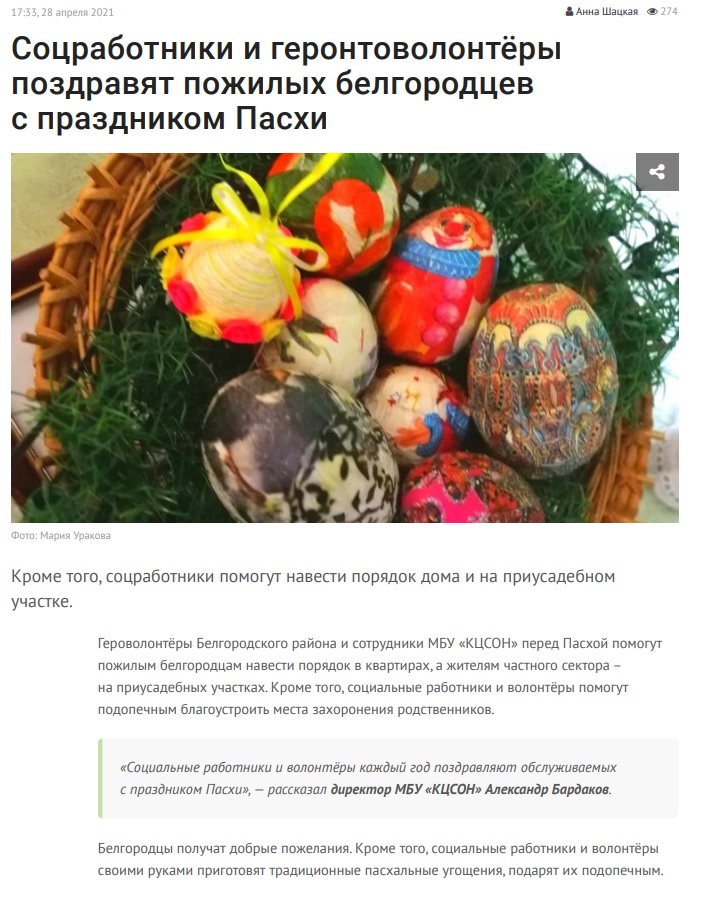 МАЙ 2021«Праздник счета, мира и добра»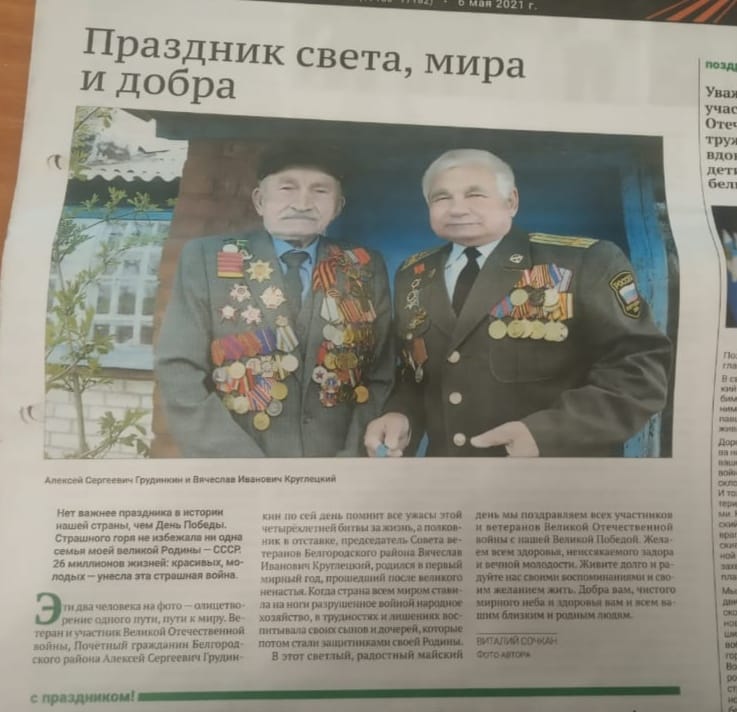 «Белгородцы отпразднуют День Победы в Великой Отечественной»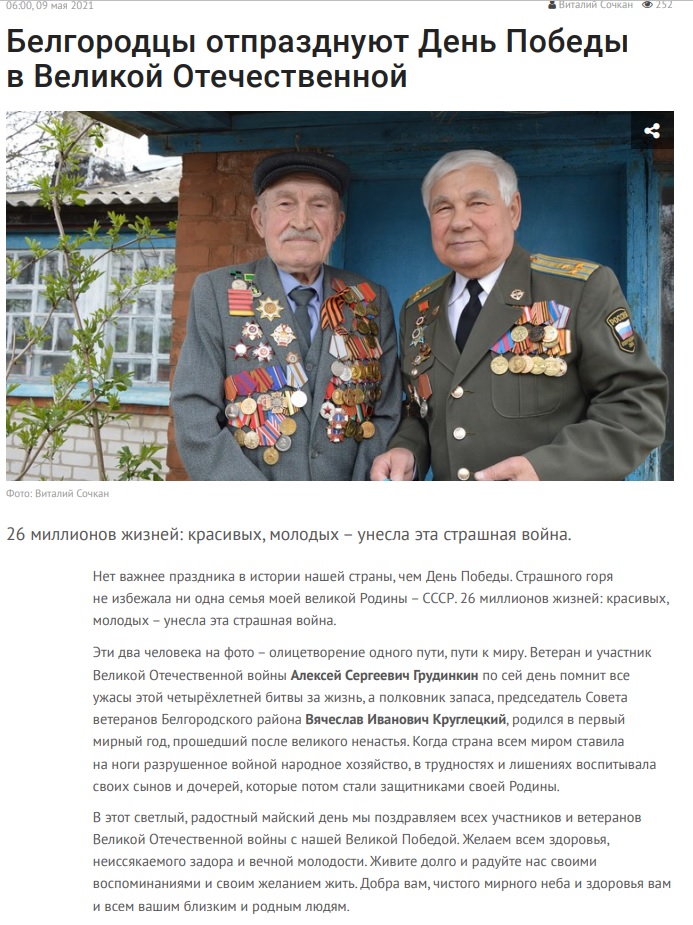 Фестиваль «Преодоление» - праздник талантов и добра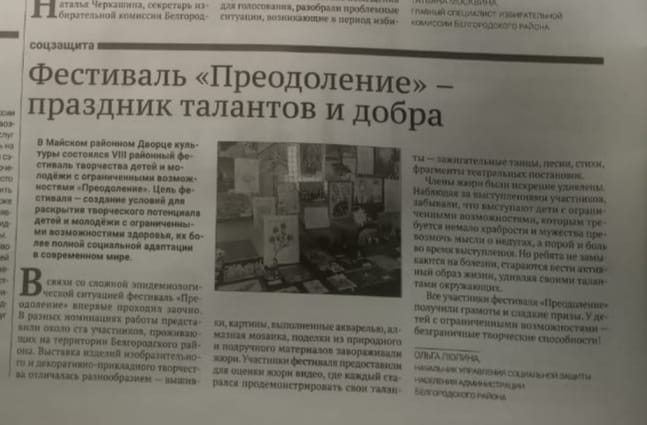 «Проект «Кнопка жизни!» продолжил свою реализацию в Белгородском районе»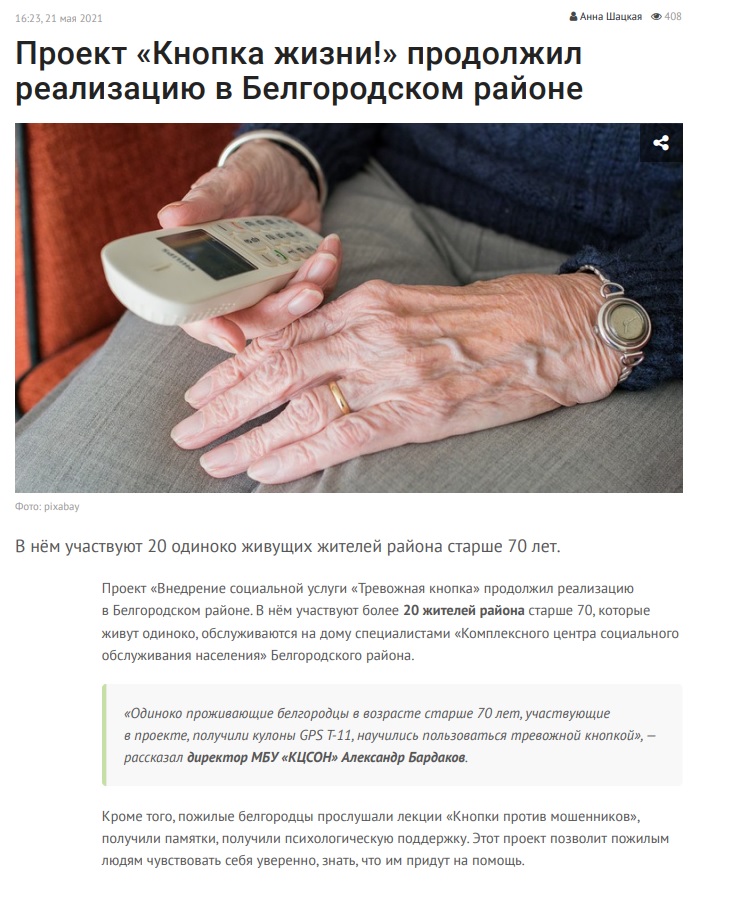 ИЮНЬ 2021«Акция «Выезд на колясках» прошла в Белгородском районе»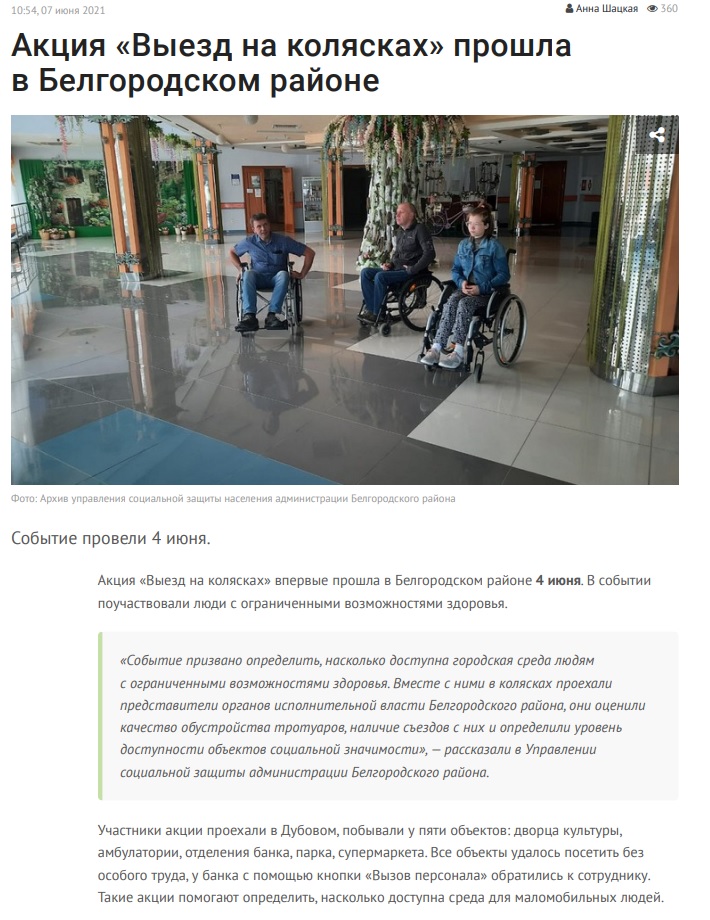 «Жители Белгородского района отметили День социального работника»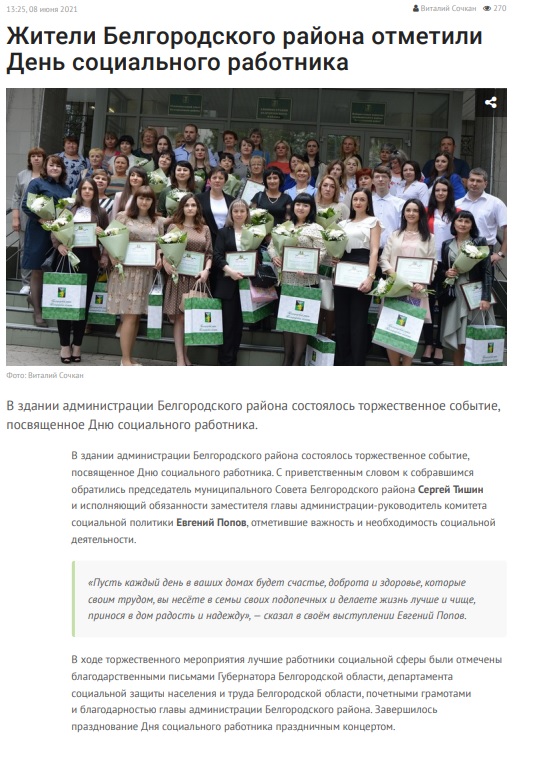 «Областной антинаркотический месячник «Знать, чтобы жить!» пройдет в Белгородском районе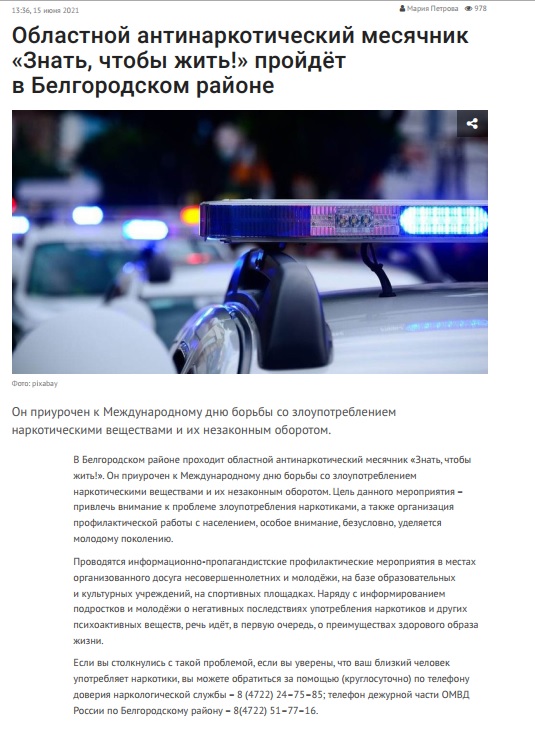 «Месячник «Знать, чтобы жить!» продолжился в Белгородском районе»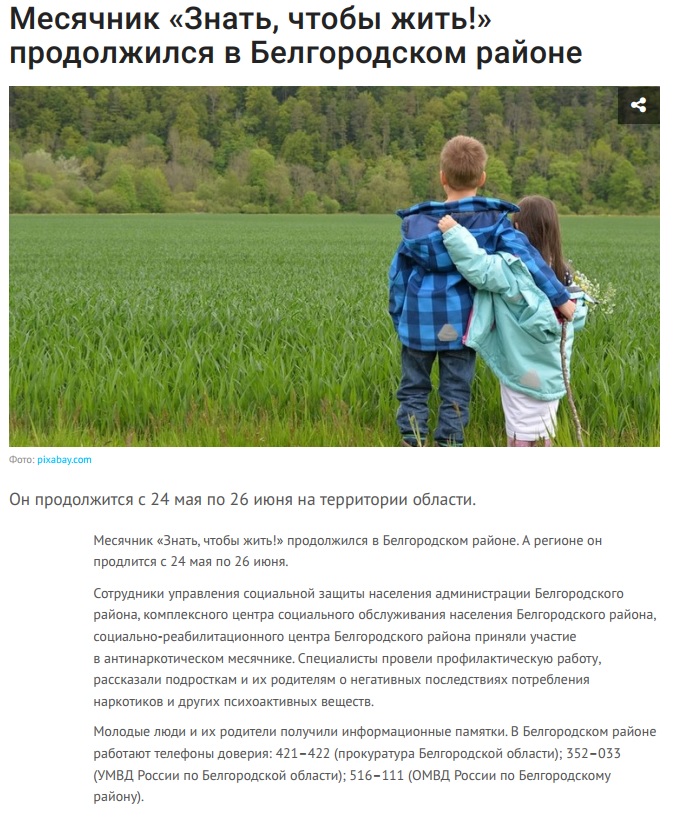 «Конкурс рисунка на асфальте прошел в Беловском Белгородского района»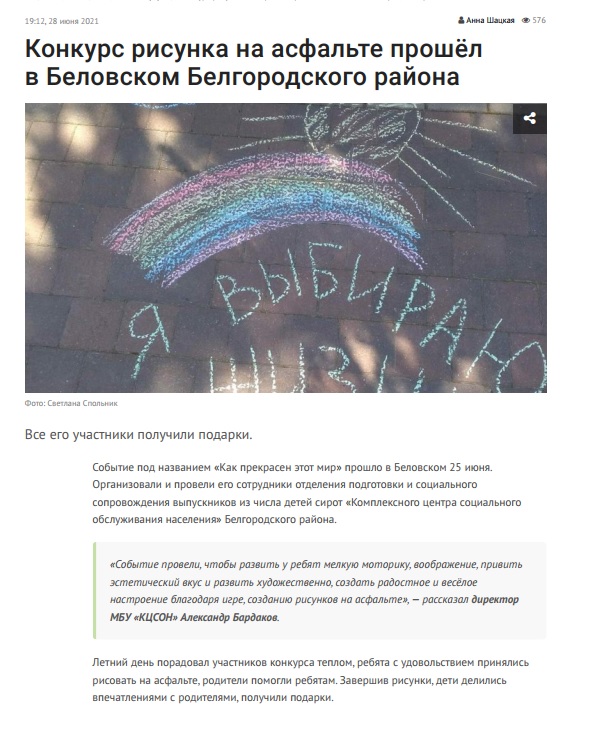 «Региональный проект «Старшее поколение» продолжил реализацию          в Белгородском районе»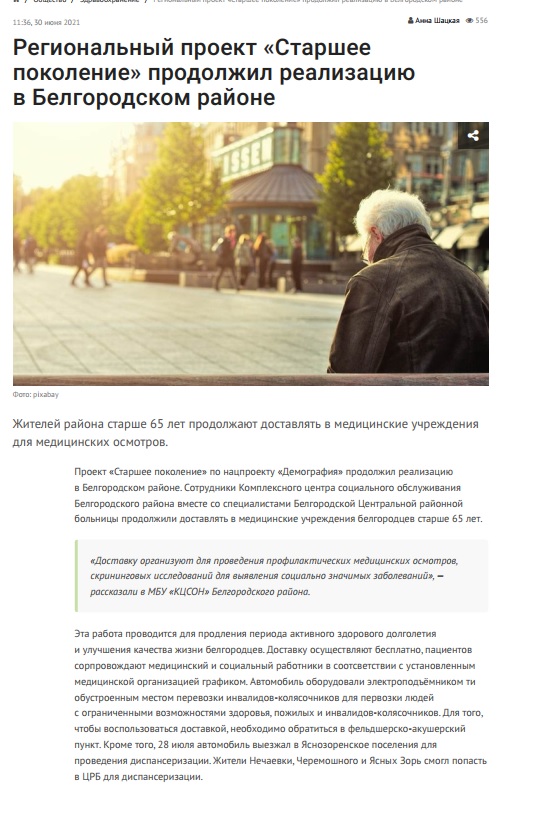 